JULE- OG NYHEDSBREV 2022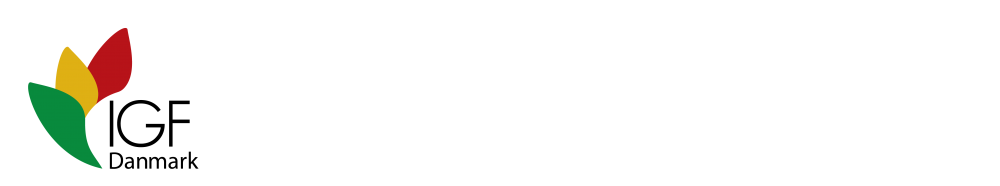 Kære IGF Danmark medlemSå er endnu et år ved at være slut. Både IGF’s og JGVK’s arbejde har i det forløbne år været præget af eftervirkningerne af Corona.Igen i år savnede JGVK-besøg af danskerne i januar/februar, hvor der plejer at være mange aktiviteter med projekttilsyn og danskere, der underviser, træner og meget andet. Også besøg af elever fra Svendborg gymnasium måtte man undvære. Som nævnt i sidste julebrev fik vi bevilget 2,5 millioner fra CISU til et landbrugsprojekt, som skal give 600 landmandsfamilier i 20 landsbyer (det svarer til mere end 2500 mennesker) større indtægt blandt andet gennem bæredygtige dyrkningsmetoder. Landbrugsprojektet startede op i september 2021, men først i april 2022 var det muligt at rejse til Indien, hvor IGF’s projektleder så for første gang kunne besøge projektet og deltage i arbejdet. Projektet er således allerede fra starten forsinketDen 22. juni kunne vi holde en vellykket generalforsamling. Vi har holdt flere bestyrelsesmøder, men aktivmøder er det ikke blevet til. De planlagte aktivmøder er blevet aflyst på grund af manglende tilslutning. Vi ved fra andre organisationer og foreninger, at det ikke kun er os, der har svært ved at få gang i aktiviteterne efter Coronaen. Vi vil forsøge at holde et Aktivmøde i Odense d. 21. marts 2023. Nærmere besked følger.I september kunne vi byde 4 indiske medlemmer af JGVK velkommen til Danmark i 2 uger. UBU (Ulandsforeningen for bæredygtig udvikling), som også samarbejder med JGVK, havde på grund af Coronaen rejsepenge til overs på deres seneste projekt. Efter aftale med CISU kunne rejsepengene bruges på, at 4 JGVK-medlemmer kunne besøge Danmark. De 4 var Biswajit Maharkur (lederen af JGVK), Anita Boral (mangeårig medarbejder og blandt andet projektleder på alle sundhedsprojekterne), en projektleder fra et større UBU-projekt, Tridip, samt JGVK’s regnskabsmand, Siddharta. Den første uge tilbragte de i København, hvor UBU arrangerede aktiviteter blandt andet sessioner på DTU og Københavns Universitet, hvor de fortalte om udviklingsarbejde i Indien og samarbejdet med Danmark. Selvfølgelig var de også på sightseeing. Den anden uge var inderne i Svendborg, hvor et par IGF-medlemmer havde fået lavet et meget fint program med besøg på et økologisk kvæghold og et økologisk gartneri. Desuden blev de vist rundt på Svendborg kommunes vandrensningsanlæg og på genbrugspladsen, hvor de blev orienteret om moderne håndtering og genbrug af affald. Der blev også tid til et besøg på Forsorgsmuseet, hvor de blev introduceret til starten af det danske velfærdssystem. De indiske gæster besøgte også Svendborg Gymnasium og mødtes der med nogle af de elever og læreren, Susanne, som har besøgt JGVK. Biswajit og Tridip holdt foredrag om JGVK’s aktiviteter for de meget interesserede elever. Også et møde med IGF-medlemmer blev der tid til. Pengene fra CISU gik udelukkende til flyrejserne. Ophold, lokal transport og fortæring skulle IGF selv betale. Heldigvis fik vi en donation fra Holck-Larsen Fonden, en donation som dækkede disse udgifter. Besøget var meget vellykket.Projektlederen for landbrugsprojektet, Ganesh og projektlederen for tekstilprojektet, Marianne er for øjeblikket på projektbesøg. Vi afventer deres rapport.Den sidste gode nyhed er, at vi har fået godkendt en ansøgning til CISU’s oplysningspulje om støtte til 2 unges rejse til JGVK i 2023, hvor de skal indsamle oplysninger til   "Udbredelsen af den gode historie om nogle fattige familiers overlevelse som ofre for tigrene i Sunderbans, Indien: En fortælling om vejen til økonomisk selvstændighed og et bedre liv i balance med naturen”. Vi ønsker dem al mulig held og lykke.Måske har du bemærket, at vores hjemmeside ikke har været opdateret længe. Årsagen er, at vi har været uden webmaster siden efteråret 2021. Vi havde desværre ingen i vores medlemskreds, der kunne overtage jobbet. Hjemmesiden har således ikke været tilgængelig for redigering siden efteråret 2021. Vi har derfor nu taget kontakt med en IT-ekspert, som vi håber kan hjælpe os.  Forhåbentlig kan vi snart holde jer opdateret via hjemmesiden.Til slut vil vi gerne takke jer for jeres fortsatte støtte til IGF Danmark og det arbejde vi udfører. I må endelig fortælle videre til venner og bekendte om vores arbejde og opfordre dem til at blive medlemmer. Det sker via vores hjemmeside eller direkte kontakt til vores medlemsansvarlige ib.sejersen@yahoo.comDu og din familie ønskes en rigtig glædelig jul og et godt nytår.Mange hilsner, IGF Danmark